Об организации регистрации родителей (законных представителей) и детей в Навигаторе дополнительного образованияУважаемые руководители!На основании письма Министерства образования Красноярского края от 28.04.2020 г. № 75-5732 «Об организации регистрации родителей (законных представителей) и детей в Навигаторе дополнительного образования», в целях реализации Целевой модели развития региональных систем дополнительного образования детей, утвержденной приказом Министерства просвещения РФ от 03.09.2019 №467, в соответствии с Комплексом мероприятий по внедрению целевой модели развития системы дополнительного образования детей в Красноярском крае, утвержденным распоряжением Правительства Красноярского края от 04.07.2019 №453-р, организует в мае 2020 года проведение информационной кампании для родителей (законных представителей) о функционировании Навигатора дополнительного образования Красноярского края (далее ГИС АО «Навигатор») и регистрацию родителей  (законных представителей) и детей в ГИС АО «Навигатор» с выдачей сертификата учета (реестровой записи) по адресу https://navigator.dvpion.ru/.С целью повышения эффективности работы по регистрации детей в возрасте от 5 до 18 лет, проживающих на территории Ужурского района, в ГИС АО «Навигатор» необходимо произвести массовую выдачу сертификатов учета с подключением к данной деятельности общеобразовательных учреждений. Для информирования обучающихся, родителей, (законных представителей) о возможностях системы ПФДО и Навигатора дополнительного образования Красноярского края необходимо:Подготовить серию публикаций в социальных сетях о работе Навигатора и запуске системы ПФДО;Разместить на сайтах ОО информацию о работе Навигатора и запуске системы ПФДО;Разместить на сайтах ОО гиперссылку (логотип) Навигатора.Для организации информационной кампании необходимо публиковать материалы с периодичностью не менее 2-х раз в месяц и по результатам проведенных мероприятий.Информацию о результатах проведения информационной кампании с указанием ссылок на опубликованные материалы не позднее 20 числа каждого месяца (Приложение 1).Информацию о количестве зарегистрированных в Навигаторе (количестве выданных сертификатов учета), подавать каждую пятницу (Приложение 2).Для проведения первичной информационной кампании для родителей о введении системы ПФДО документы во вложении №1.Краткая инструкция по регистрации родителей, (законных представителей) и детей, подтверждение данных о детях и активации сертификата учета во вложении №2.Дополнительную информацию можно узнать по телефону 8(39156)22152.Исполнитель: Козина Кристина Викторовна,  тел. 8(39156)22152Приложение 1Информация о результатах проведения информационной кампании Приложение 2Информация о количестве зарегистрированных в Навигаторе (количестве выданных сертификатов учета)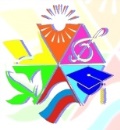 Муниципальное бюджетное образовательное учреждение дополнительного образования «Ужурский центр дополнительного образования»662253, г. Ужур Ул. Строителей, 9  8(39156) 22-1-52«14» 05  2020 г.Исх. №_______________ Руководителям ОУСсылка на опубликованный материал ОООтветственный Количество зарегистрированных в НавигатореКоличество выданных сертификатов учетаОтветственный